Výroční zpráva o činnosti školy 2021-2022Základní škola Plasy, okres Plzeň – sever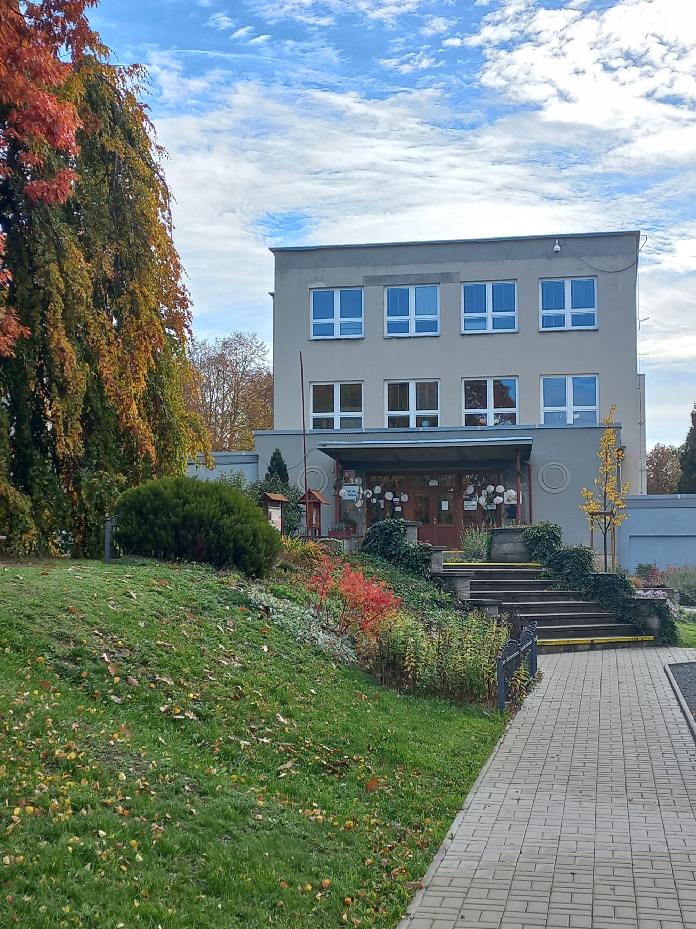        „Děti a hodiny nemůžeme pořád natahovat - musíme je taky nechat běžet“ Jean PaulZákladní údaje o školeNázev školy:                      Základní škola Plasy, okres Plzeň – severAdresa:                           Stará cesta 373, 331 01 PlasyŘeditelka školy:             Mgr. Jana PrůšováIZO:                                  102 328 510IČO:                                  75006294Telefon:                           373 32 20 23, 371 656 160Fax:                                  373 32 20 23E-mail:                             reditelna@zsplasy.czWebové stránky školy: www.zsplasy.czDatová schránka:           3zxmq6gNázev a adresa zřizovatele: Město Plasy, Plzeňská 285, 331 01 PlasyPoslední zařazení v rejstříku škol:        Rozhodnutí MŠMT ze dne 28. 3. 2007, č.j. 3866/2007-21, s účinností         od 1. 9. 2007Seznam pracovišť:            Údaje k 30. 6. 2022Vzdělávací program školy:Součásti a pracoviště školy:Zařízení školního stravování                *Zaměstnanci školyTyp školyZŠ Plasy je plně organizovanou základní školou poskytující úplné základní vzdělání.  Spádový obvod školyPočty žáků školy           Údaje k 30. 6. 20221.11 Speciální a specializované třídy           1.12 Žáci se speciálními vzdělávacími potřebami     1.12 Materiálně technické zajištění školyZákladní škola Plasy, okres Plzeň-sever je školou s dlouholetou tradicí. Škola je plně organizovaná, součástí školy je školní družina a školní jídelna. Předmětem činnosti je poskytování kvalitního základního a zájmového vzdělávání a zajišťování stravování.Škola sídlí v budově z roku 1962. Škola má k dispozici 16 kmenových učeben a pouze 1 odbornou učebnu (multifunkční počítačová a jazyková) a venkovní učebnu. Ve všech kmenových učebnách je nainstalovaný počítač s přístupem k internetu, dataprojektor a promítací plocha. V několika třídách je umístěna interaktivní tabule.Ke sportovnímu vyžití slouží tělocvična přímo v budově školy, která má nezbytné sociální zázemí a k dispozici je rovněž venkovní multifunkční sportovní hřiště.Tři oddělení školní družiny využívají pro svoji činnost dvě místnosti vybavené a určené pouze pro školní družinu – herny, které jsou přímo v budově školy. Ve školním roce 2021/2022 bylo z důvodu nedostatku kmenových tříd umístěno 3. oddělení školní družiny do prostor cvičné kuchyňky, které nejsou pro tuto činnost nevyhovující. Kromě toho má školní družina k dispozici také venkovní prostory školního hřiště a zahrady.Obědy pro žáky školy jsou zajištěny prostřednictvím školní jídelny, která dodržuje zásady zdravé výživy a nabízí k obědu výběr ze dvou nebo tří jídel. Vytápění všech prostor základní školy zajišťuje kotelna umístěná v pavilonu Gymnázia Plasy. Ve školním roce 2021/2022 byly opět výrazně omezeny podmínky pro vzdělávání žáků a pro kvalitní přípravu pedagogů. Omezily se prostory pro dělení tříd a pro individuální práci s integrovanými žáky. Zázemí pro učitele je nevyhovující. Zcela chybí sborovna pro pedagogické pracovníky, místnost pro jednání se zákonnými zástupci, učebna pro výuku pracovních činností (dílny). Vzhledem k narůstajícímu počtu žáků a narůstajícímu počtu žáků se speciálními vzdělávacími potřebami se prostorové zabezpečení blíží do kritického stavu. Každoročně se zvyšuje počet zaměstnanců školy, kteří často využívají k dopravě do zaměstnání vlastní auto. Počet požadovaných parkovacích míst značně převyšuje počet stávajících parkovacích míst. Dopravní situace v areálu škol (MŠ, ZŠ, Gymnázium) je zejména v ranní a odpolední špičce velmi nepřehledná a nebezpečná. V červenci 2022 začala rekonstrukce komunikace Stará cesta, která by měla dopravní situaci zlepšit. 1. září 2022 byla rekonstrukce v takovém stádiu, že z bezpečnostních důvodů byl povolen vjezd pouze složkám IZS a zásobování.V průběhu měsíce června a během prázdnin byla provedena generální oprava střechy na pavilonu školy a opravena střecha na pavilonu školní jídelny.1.13 Školská rada       Školská rada byla zřízena na ZŠ Plasy 1. 1. 2006 v souladu s § 167 zákona č. 561/2004 Sb., školský zákon. Školská rada má 9 členů, jsou voleni či jmenováni na období tří let.             Z celkového počtu jsou 3 zástupci jmenováni zřizovatelem, ostatní členové jsou voleni    (3 členové z řad zákonných zástupců nezletilých žáků a 3 zástupci pedagogických pracovníků školy).   Ve dnech 28. 6. – 30. 6. 2021 proběhly řádné volby do školské rady. Zvoleni byli zástupci zákonných zástupců a zástupci pedagogických pracovníků. Zástupci zřizovatele byli jmenováni zřizovatelem.  Ve školním roce 2021/2022 pracovala školská rada v tomto složení:   Ing. Ivo Kornatovský            - zástupce zřizovatele        Mgr. Lucie Hejlková             - zástupce zřizovatele        Petra Chmelířová                 - zástupce zřizovatele        Ing. Václav Sinkule               - předseda, zástupce zákonných zástupců žáků        Mgr. Květuše Fillerová        - zástupce zákonných zástupců žáků        Ing. Alice Slovanová             - zástupce zákonných zástupců žáků        Mgr. Lenka Houšková           - zástupce pedagogických pracovníků        Mgr. Milena Kotorová         - zástupce pedagogických pracovníků        Mgr. Hana Škopová              - zástupce pedagogických pracovníkůČinnost školské rady se řídí schváleným jednacím řádem. Školská rada se sešla na svých jednáních 30. 11. 2021 (online), 25. 4. 2022Na všechna jednání byla pozvána ředitelka školy Mgr. Jana Průšová.Na jednáních školské rady se projednávaly tyto záležitosti: Schválení školního řádu, pravidel pro hodnocení výsledků vzdělávání žákůSchválení výroční zprávyProvozní a organizační záležitosti školy, zejména v souvislosti s Covid-19 a nástupu ukrajinských žákůProvoz školní družinyAkce školy, projekty školyÚspěšnost žáků u přijímacích zkoušekPersonální zajištění školyPřipomínky ke stravování ve školní jídelně Projednání slovního hodnocení žáků ZŠInformace o přípravě projektu na výstavbu nového pavilonu ZŠ       Podrobné zápisy z jednotlivých jednání školské rady jsou na webových stránkách školy.Personální zabezpečení školy        2.1 Přehled o zaměstnancích školy         *lomené číslo: fyzický stav/přepočtený stav         Pracovníci ZŠ Plasy:         * od 1. 2. 20222.2 Věková struktura ped. pracovníků2.3 Výuka vedená odborně způsobilým učitelem2.4 Další vzdělávání pedagogických pracovníkůÚdaje o zápisu k povinné školní docházce a další zařazení absolventů školZápis žáků do 1. třídyDne 9. 6. 2022 proběhl zápis do 1. třídy pro ukrajinské děti. Byly zapsány 2 žákyně.        Celkem nastoupilo do 1. třídy ve šk. roce 2021/2022 39 žáků.Situace v souvislosti s Covid-19 byla na jaře příznivá, a tak jsme po zápisu zorganizovali pro zapsané prvňáčky a jejich rodiče projekt Škola nanečisto.  V rámci tohoto projektu navštívily budoucí paní učitelky prvních tříd mateřskou školu a během dopoledne sledovaly děti při různých aktivitách v MŠ. Informace o budoucích prvňáčcích předaly učitelkám také učitelky MŠ. Další setkání probíhala již v ZŠ Plasy, kde se předškolákům věnovaly jejich budoucí třídní učitelky v jejich budoucí první třídě. Každé setkání bylo zaměřené na rozvoj některých gramotností, na sluchové a zrakové rozlišování, děti si zazpívaly, zacvičily a prošly se po celé škole. V polovině června jsme pak na tato setkání navázali schůzkou se všemi rodiči budoucích prvňáků, na níž byly podány informace o práci v 1. třídě naší školy.       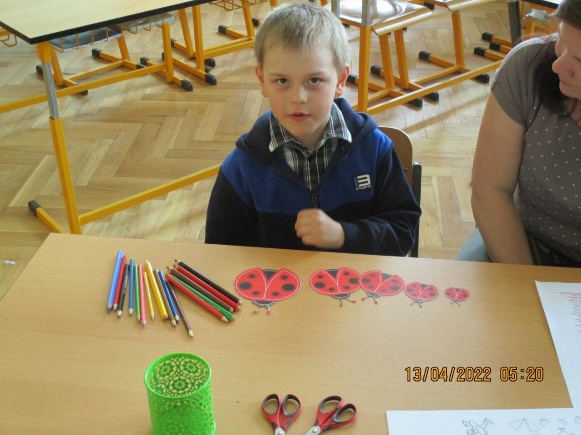 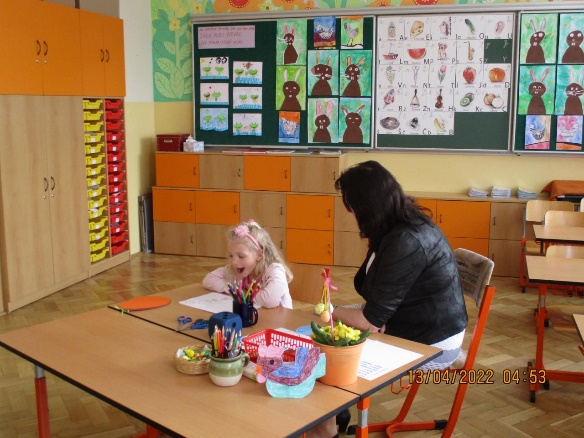           Zápis do 1. třídy           3.2 Absolventi školy a jejich uplatnění po ukončení povinné školní docházky       Kurzy k doplnění základního vzdělávání ve školním roce 2021/2022Výsledky výchovy a vzdělávání žákůProspěch žáků     Prospěch k 31. 8. 2022     * žáci z Ukrajiny byli hodnoceni z některých předmětů slovněChování žákůSnížený stupeň z chování byl udělen za soustavné hrubé porušování školního řádu, za     nevhodné chování, šikanu vůči spolužákovi4.3 Docházka žáků (celkem za školní rok)Prevence sociálně patologických jevů a výchovné poradenstvíPrimární prevence   Funkci školního metodika prevence vykonávala ve školním roce 2021/2022 Mgr. Milena Kotorová, která koordinovala tvorbu a kontrolu realizace Preventivního programu školy, metodicky vedla pedagogické pracovníky školy, zajišťovala realizaci preventivních aktivit a poskytovala poradenské služby žákům s projevem rizikového chování a jejich rodičům.    Ve školním roce 2021/2022 jsme řešili také situace, které nastaly v souvislosti se začleňováním ukrajinských žáků. Dalším problémem, který se v tomto školním roce objevil, byla distribuce a užívání nikotinových sáčků. V souvislosti s tím jsme na webové stránky školy umístili informace o nikotinových sáčcích a jejich nebezpečných účincích, v rámci třídnických hodin jsme tuto problematiku řešili především se žáky 2. stupně a v rámci výchovných komisí informovali zákonné zástupce konkrétních žáků.    Po delší odmlce se opět zapojila naše škola do charitativní akce Srdíčkové dny. V rámci této akce jsme na podzim vybrali částku 3 800,- Kč, která pomůže nemocnému Míšovi. Stejná akce proběhla také na jaře, kdy jsme částkou 4 200,- Kč pomohli nemocné Adélce.   V předvánočním čase proběhla již tradiční předvánoční sbírka pro Dětský domov Trnová. Díky příspěvkům žáků a zaměstnanců školy se podařila vybrat částka 10 400,- Kč, kterou jsme poslali na účet Dětského domova Trnová. Paní ředitelka poslala děkovný dopis a věříme, že příští rok už bude možnost dětský domov navštívit. 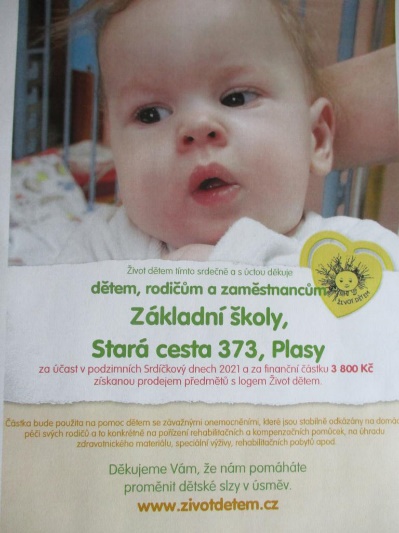 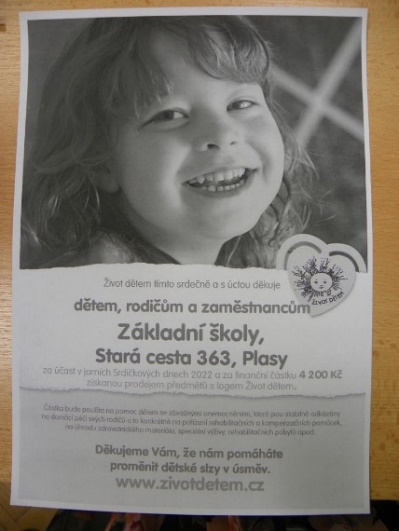 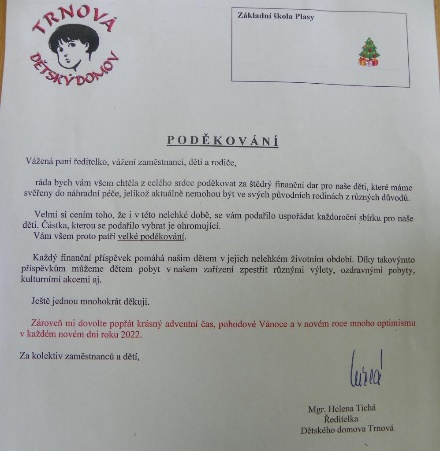   Ve školním roce 2021/2022 jsme se zaměřili především na:Výchovu ke zdravému životnímu styluZlepšování sociálních vztahůBezpečnost na internetu, prevence kyberšikanyPrevenci společensky nežádoucích jevů jako je agresivita, šikana, záškoláctví, alkoholismus, kouření, rasismus, užívání nikotinových sáčků, virtuální drogy, vztahy v rodiněRozvoj finanční gramotnosti žákůDovednost poskytnout první pomocChování v krizových situacíchPomoc hendikepovaným dětem a dětem z dětského domova   V souvislosti s pandemií Covid-19 byly částečně omezeny sportovní soutěže a mimoškolní akce.Ve školním roce 2021/2021 proběhly tyto akce zaměřené na primární prevenci:Metodička prevence Mgr. Milena Kotorová se zúčastnila pravidelných setkání metodiků prevence Plzeň – sever.Spolupráce s jinými organizacemi:PPP (metodik primární prevence, zaměstnanci PPP)SVP PlzeňOSPODP-centrumPoint 24Policie ČR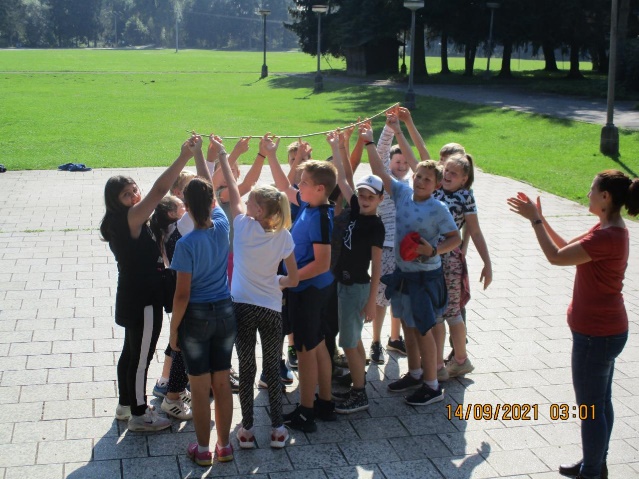 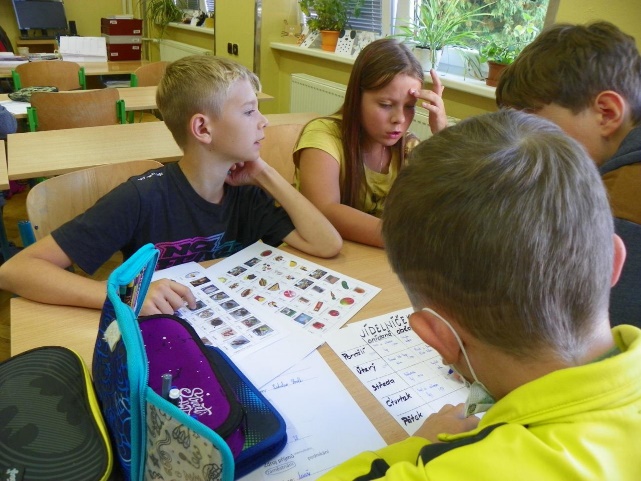 Adaptační kurz 6.A                                                                           Finanční gramotnost 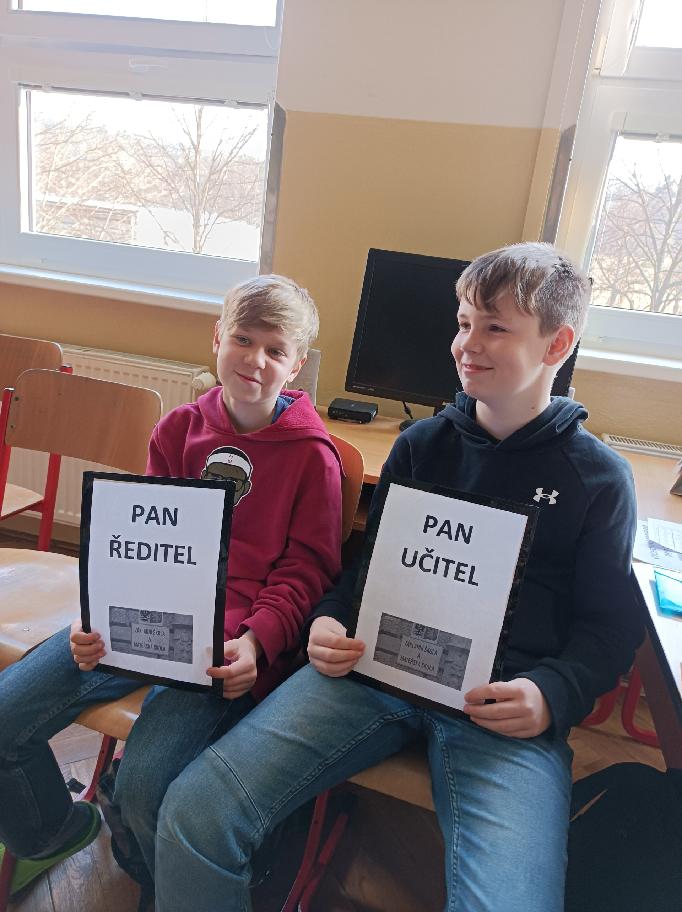 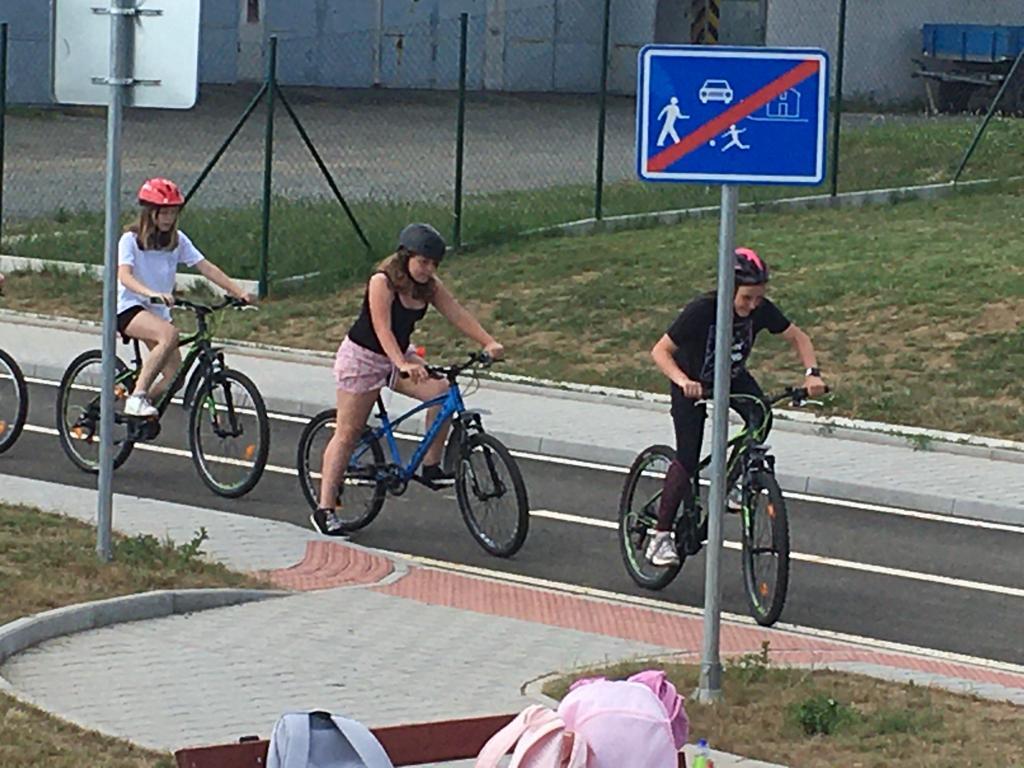               Etiketa do škol                                           Dopravní hřiště5.2 Výchovné poradenstvíFunkci výchovné poradkyně ve školním roce 2021/2022 vykonávala Mgr. Václava Korcová. Činnost výchovné poradkyně byla během celého roku zaměřena na:Koordinaci tvorby a realizace IVP u žáků se speciálními vzdělávacími potřebamiVyhodnocení PO u žáků se speciálními vzdělávacími potřebamiPodporu žáků nadanýchKomunikaci s učiteli, zákonnými zástupci žáků a institucemiVolbu povoláníSpolupráci s jinými organizacemi (PPP, SVP, OSPOD,…)Řešení jednotlivých problémových situací, zejména psychické problémy žáků Začleňování žáků z Ukrajiny, komunikace s jejich zákonnými zástupciPozornost byla věnována volbě povolání. Tradiční akce se ve školním roce 2021/2022 nekonaly nebo se konaly online formou. V období před podáváním přihlášek na střední školy dostali žáci podrobné informace o vyplňování přihlášky a byly jim předány aktuální informace o přijímacím řízení. Ve školním roce 2021/2022 pokračoval ve své činnosti tým školního poradenského pracoviště v tomto personálním složení:Mgr. Václava Korcová - výchovná poradkyně Mgr. Milena Kotorová - metodička prevence rizikového chování Mgr. Jana Ježková - speciální pedagožka Spolupráce s jinými institucemi:PPP Plzeň – sever, PPP K. Vary, PPP RokycanySVP, NAUTISOSPOD KraloviceMŠ PlasyZŠ MladoticeÚřad práce6. Nadstandartní aktivity6.1 Zájmová činnost organizovaná školou6.1.1 Školní družina   Vychovatelky pracovaly s žáky ve třech odděleních ŠD. Ve školní družině bylo zapsáno celkem 89 žáků. Vychovatelky pracovaly podle ŠVP pro ŠD.   Cíle práce ve školní družině vycházejí ze školského zákona. Kromě podnětných, pestrých činností a aktivit poskytuje ŠD prostor k plnohodnotnému využívání volného času. Naší snahou je vytvořit a nabídnout dětem prostředí plné her, nápadů, porozumění, pochopení, bezpečí, ovšem vždy s jasně vymezenými a srozumitelnými pravidly. Kromě toho, že prostředí ŠD děti inspiruje, motivuje, podporuje jejich zájmy, učí se zde děti rozvíjet jiné sociální vztahy než v rodině. Zároveň zajišťuje dohled a bezpečí žáků po určenou dobu před a po skončení školního vyučování.    Ve školním roce 2021/2022 došlo k umístění 3. oddělení školní družiny do prostor cvičné kuchyňky. Podmínky pro činnost školní družiny zde nejsou ideální, ale paní vychovatelka s dětmi tento prostor zútulnila a prakticky využívá vybavení k častým aktivitám spojeným s přípravou pokrmů a správným stolováním.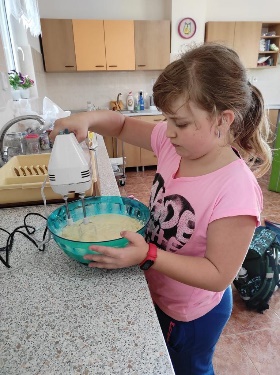 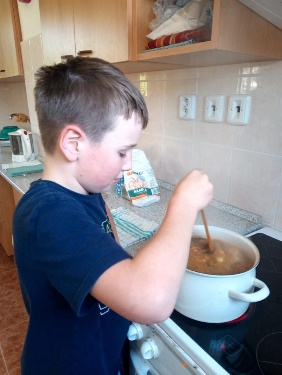 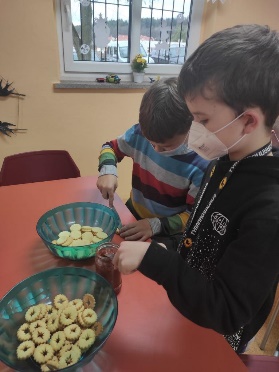 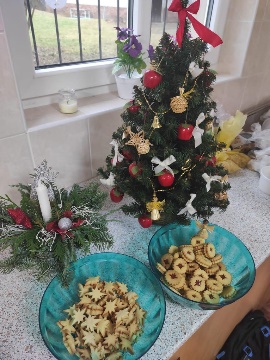 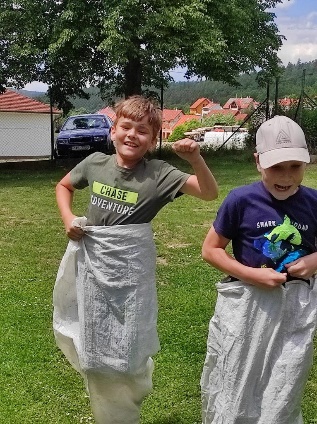 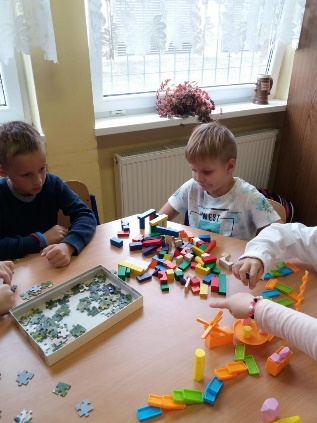 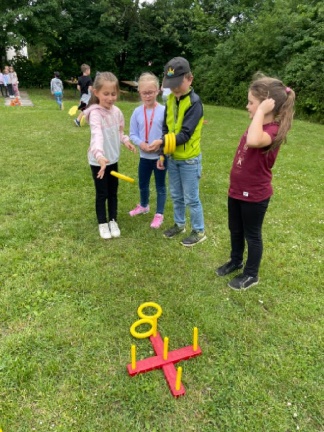 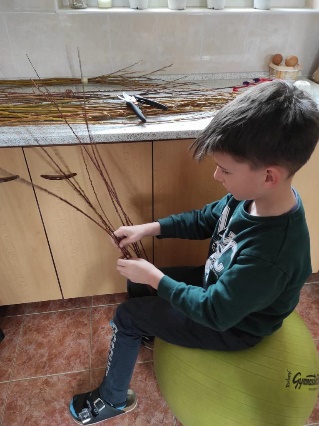 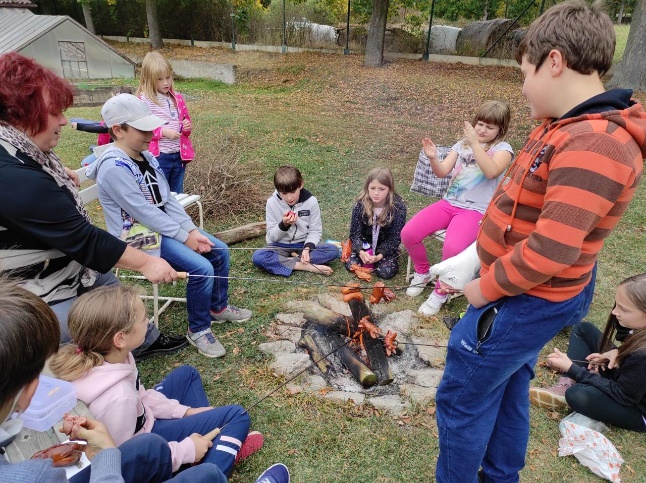 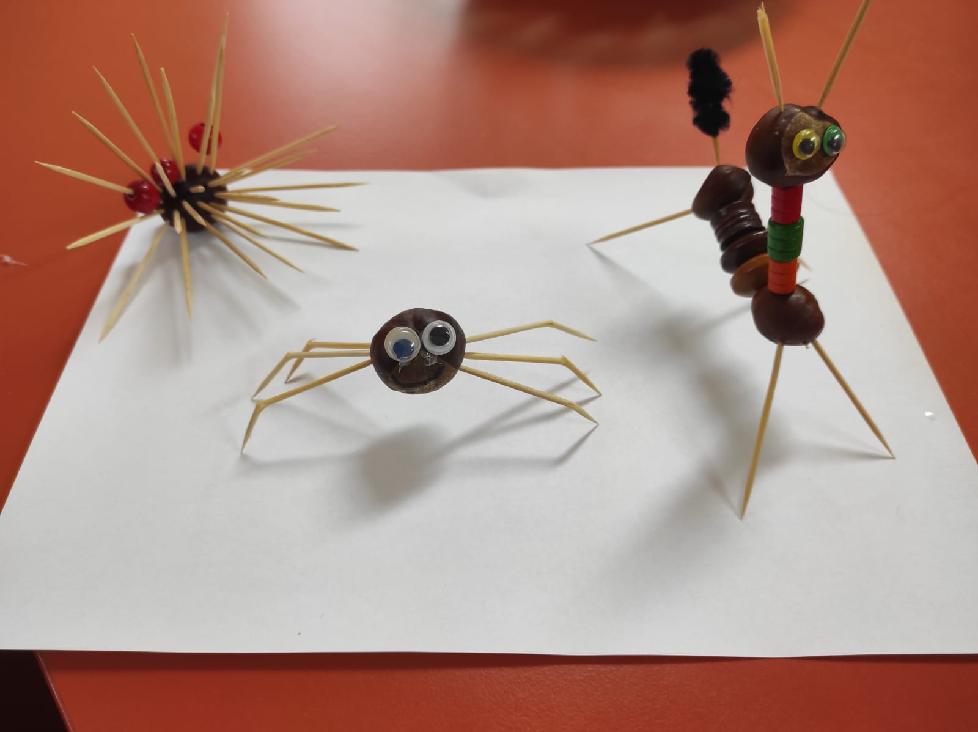         Aktivity školní družiny        Ve školním roce 2021/2022 proběhly také tři společné akce: návštěva NTM Plasy,         divadlo Řimbaba - Loupežnická pohádka a ukázka výcviku psů „Bezpečný pes“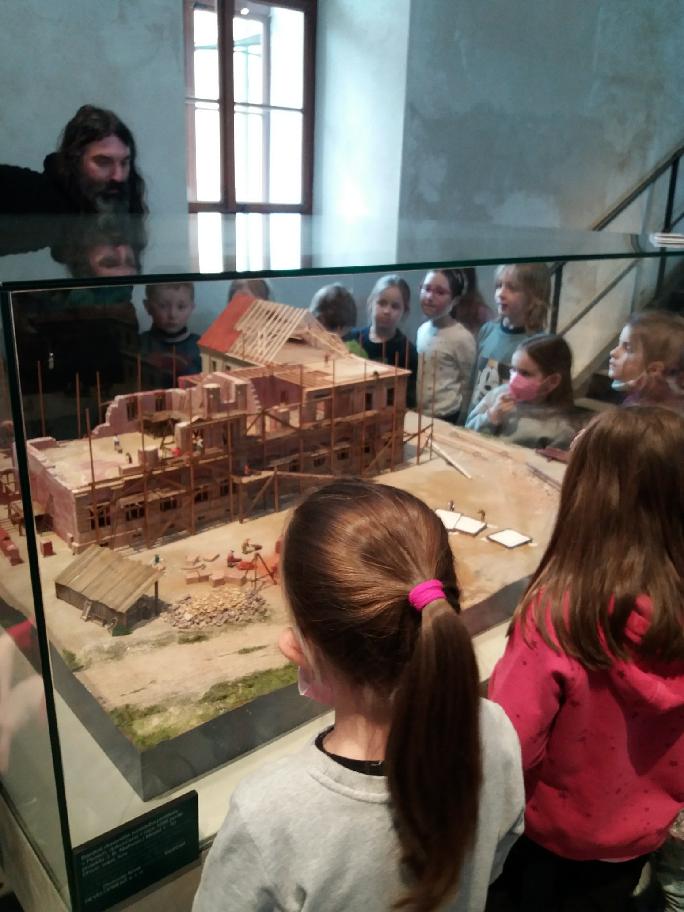 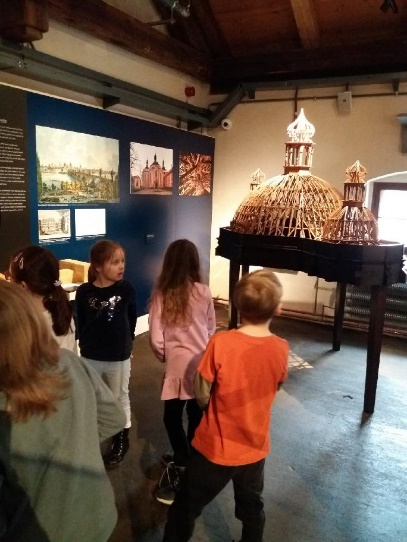 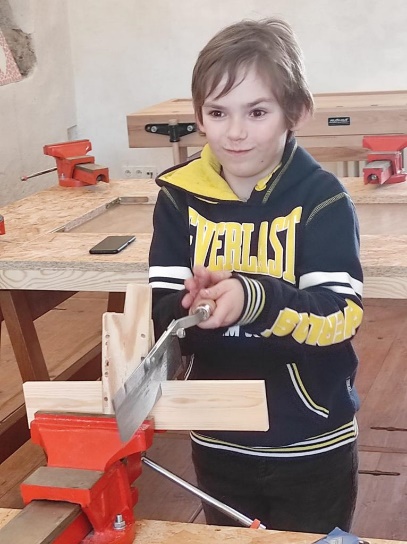         Návštěva NTM Plasy  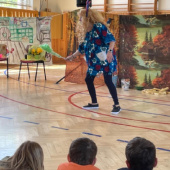 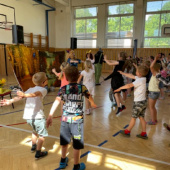 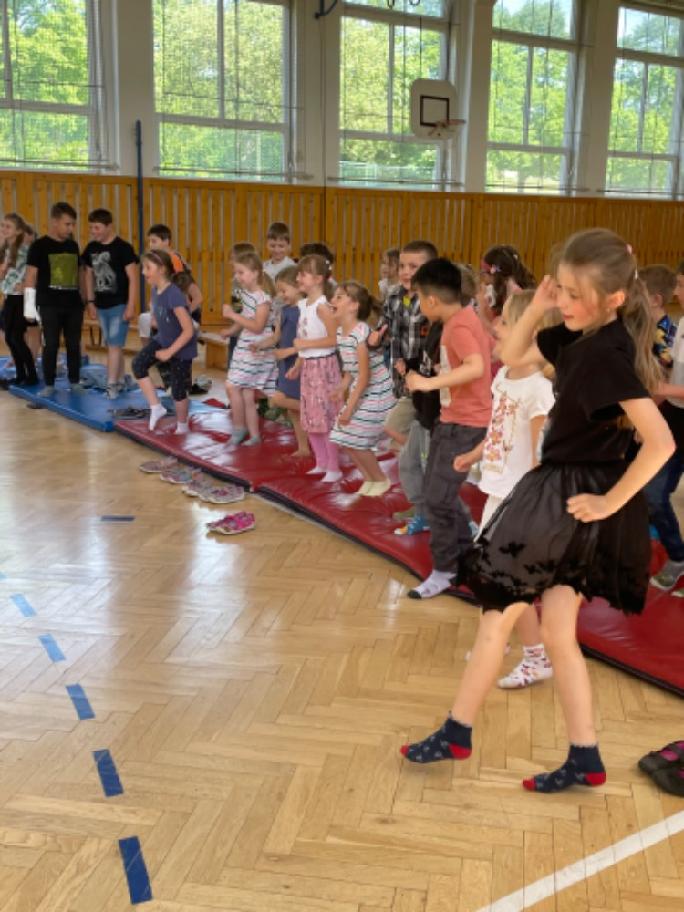          Divadlo Řimbaba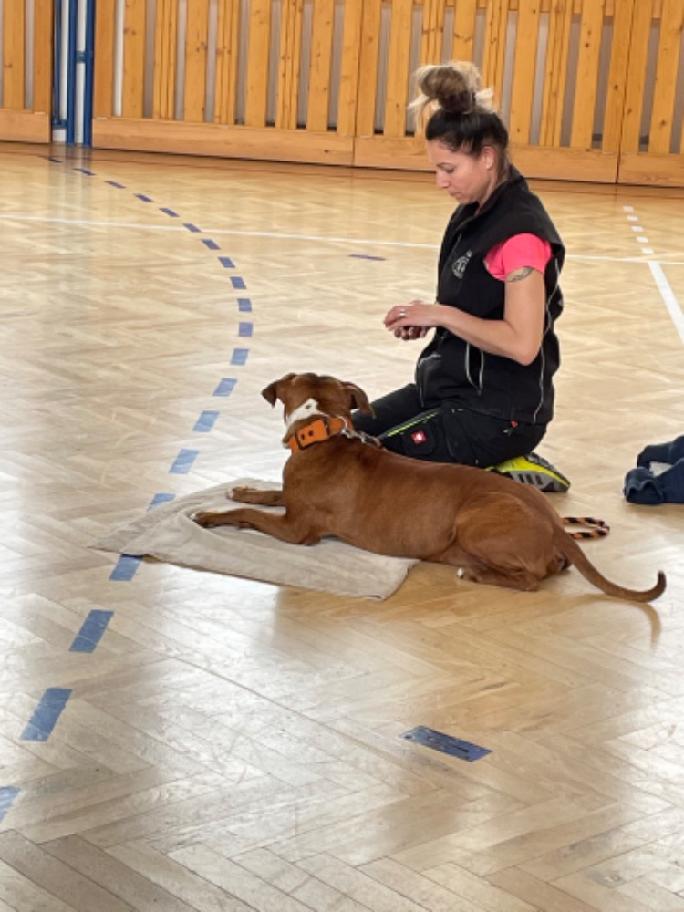 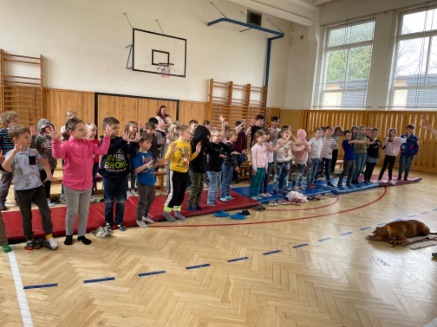 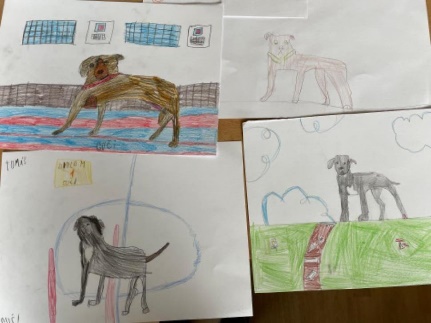           „Bezpečný pes“6.2 Mimoškolní aktivity, aktivity nad rámec základního vyučování6.2.1 Akce nad rámec výuky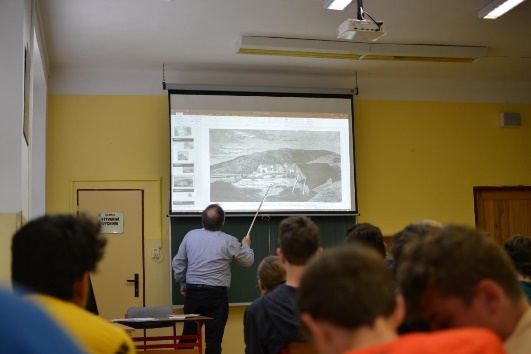 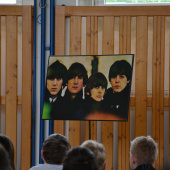 Beseda o vodě                                                                hudební pořad Beatles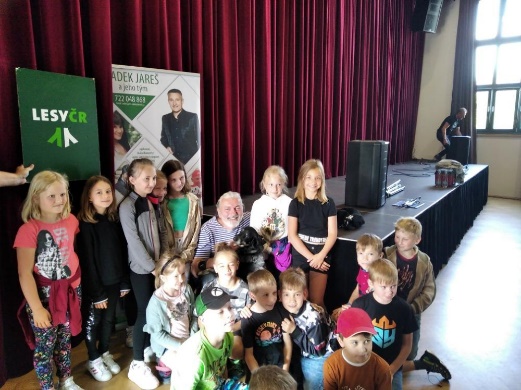 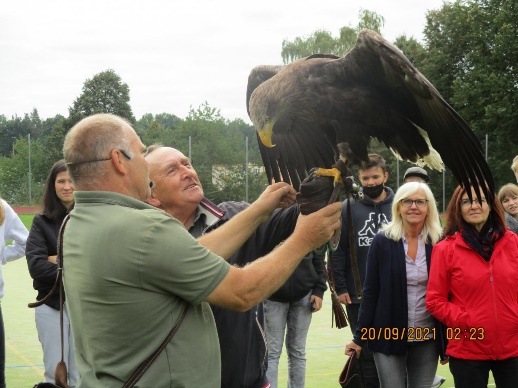 Koncert D. Hůlky                                                          ukázka dravcůInformace o jednotlivých akcích spolu s fotodokumentací lze najít na webových stránkách školy www.zsplasy.cz.       6.2.2 Školní výlety      Tradiční školní výlety se ve školním roce 2021/2022 díky příznivé epidemiologické situaci        uskutečnily. Žáci při jednodenních výletech poznávali blízké i vzdálené památky, památná místa a přírodní zajímavosti.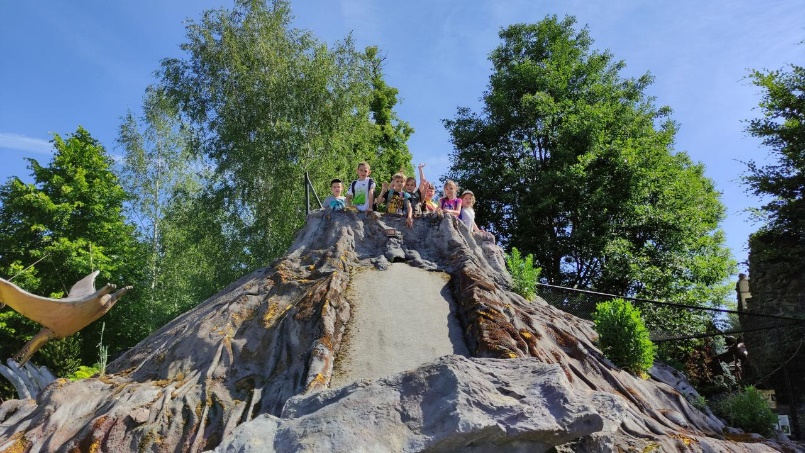 Školní výlet 1.A – ZOO Plasy                     6.2.3 Dlouhodobější výjezdy mimo školuLyžařský kurzLyžařský kurz se ve školním roce 2021/2022 z důvodu nepříznivé epidemiologické situaci neuskutečnil.Plavecký kurzV naší škole probíhá plavecký výcvik ve dvou ročnících, a to ve 2. a 3. tak, aby každý žák absolvoval 40 hodin za školní docházku (podle ŠVP). Plavecký výcvik probíhá v bazénu ZŠ Kaznějov pod vedením odborných lektorů. Po absolvování plaveckého kurzu dostávají úspěšní žáci mokré vysvědčení.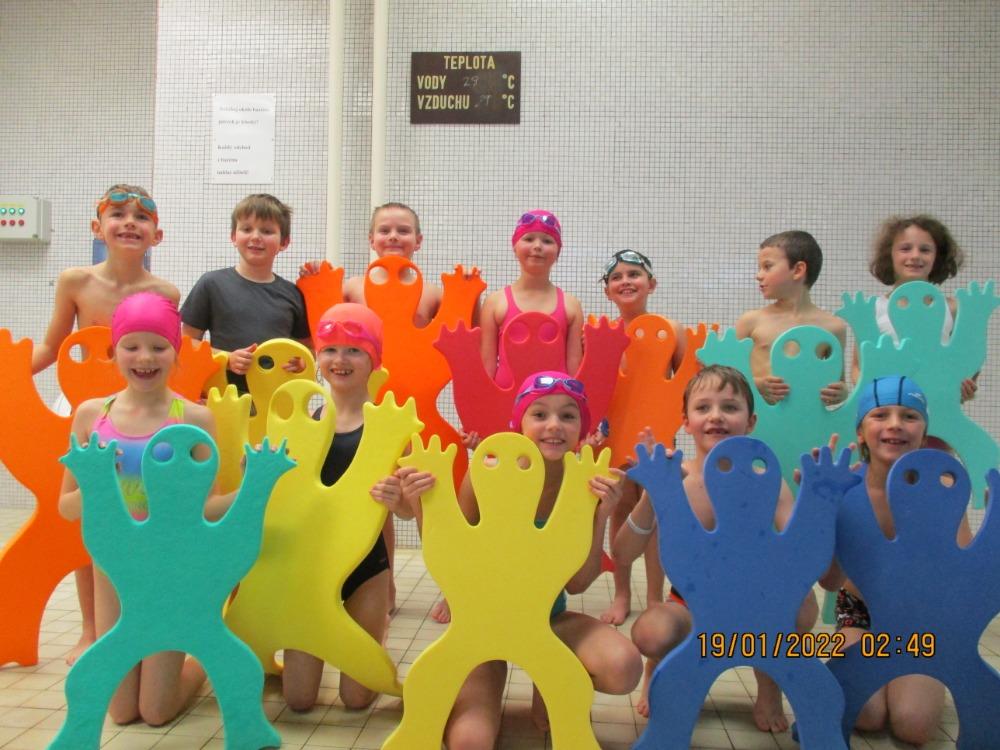 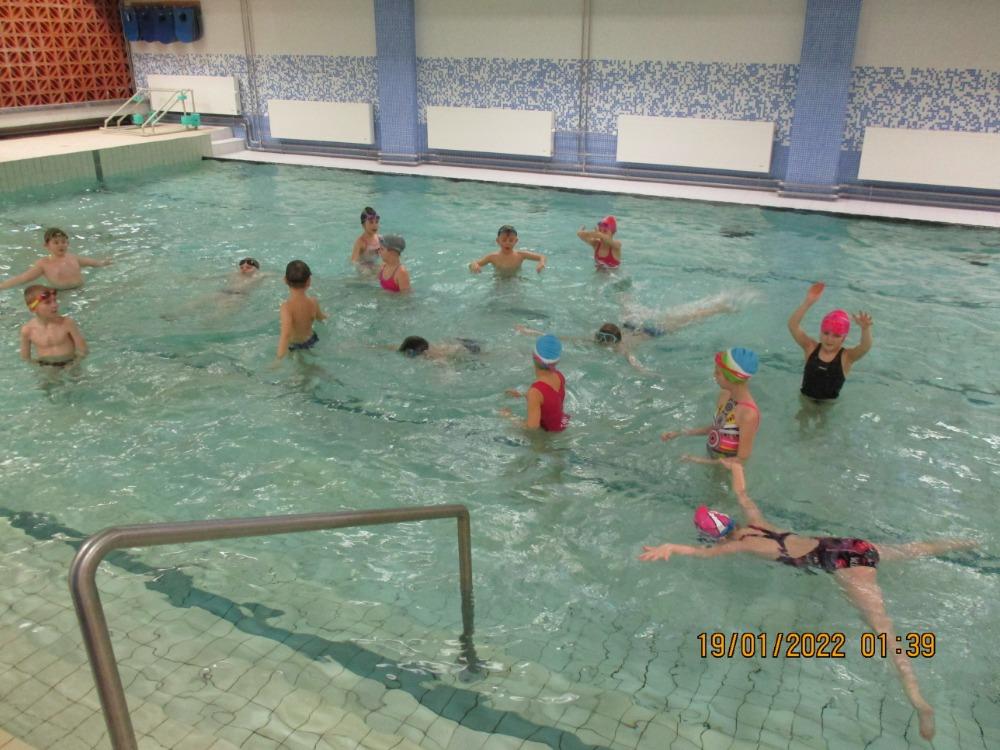 Plavecký kurz žáků 3. ročníků 6.3 Spolupráce s dalšími subjektyMŠ Plasy   Dlouholeté vztahy udržuje naše škola s MŠ Plasy, ze které nastupují děti do 1. ročníku. Spolupráce začíná přípravou zápisu do 1. třídy. Konzultace vedení školy s ředitelkou MŠ proběhla v měsíci únoru. Ve školním roce 2021/2022 proběhl po dvouleté pauze opět zápis do 1. třídy prezenční formou. Společně s MŠ jsme také připravili projekt „Škola nanečisto“, který má již několikaletou tradici. Cílem tohoto projektu je odbourat obavy dětí z nástupu do školy, vzájemné poznání dětí s budoucími učitelkami a seznámení se s prostředím školy. V červnu proběhla informativní schůzka rodičů budoucích prvňáčků, která celý projekt zakončila. ZUŠ Plasy   Dlouhodobá spolupráce se ZUŠ Plasy je založena především na organizování společných kulturních vystoupení při různých příležitostech. Ve školním roce 2021/2022 byla realizace kulturních akcí částečně omezena, ale rádi na vzájemnou spolupráci znovu navážeme. Dětský domov Trnová     Ve školním roce 2021/2022 jsme v předvánočním čase zorganizovali tradiční sbírku pro Dětský domov v Trnové. Finanční dárek jsme nemohli předat osobně, proto jsme vybranou částku poslali na účet DD Trnová. Paní ředitelka nám vzápětí poslala děkovný dopis.                                            Knihovna Plasy  Covid-19 ovlivnil také naši spolupráci s knihovnou. O to více jsme v době covidové podporovali čtenářskou gramotnost různými soutěžemi a aktivitami v rámci školního vzdělávání. Na konci školního roku se nám podařilo obnovit tradiční akci Pasování na čtenáře. Knihovnu navštívili také žáci 2. stupně v rámci čtenářských dílen.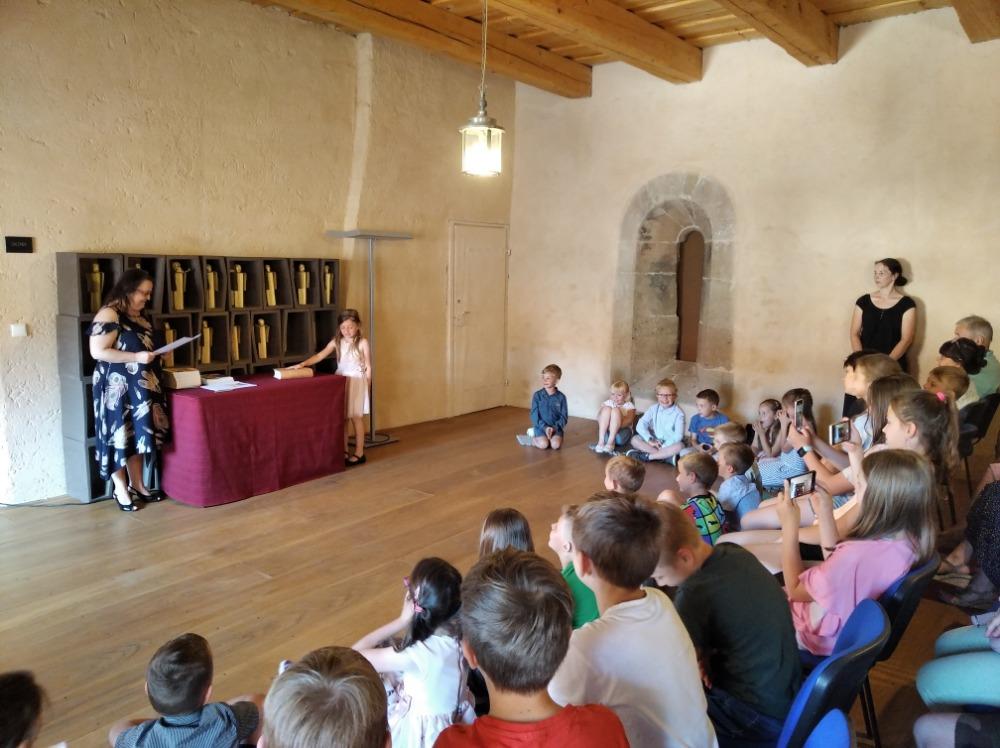 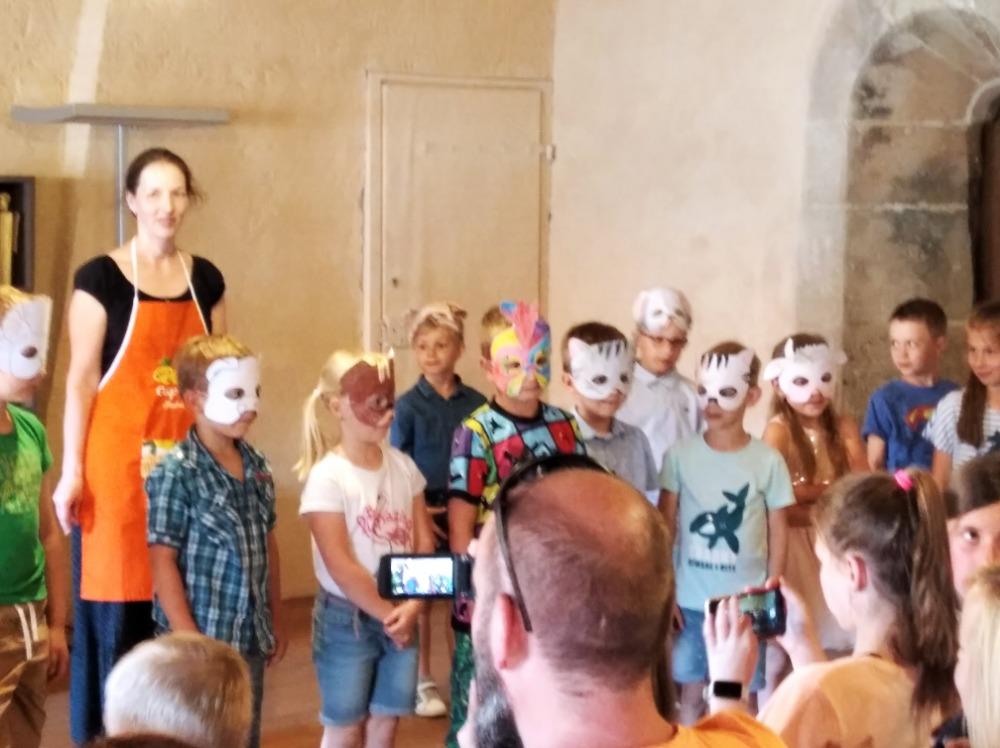 Pasování na čtenářeSpolupráce se zákonnými zástupci žáků Spolupráci se zákonnými zástupci považujeme v životě školy za nejzásadnější. Těžiště spolupráce se zákonnými zástupci žáků spočívá v interakci třídních učitelů a rodičů. Se zákonnými zástupci dle potřeby a situace komunikuje a spolupracuje rovněž vedení školy, členové školního poradenského pracoviště a netřídní učitelé. Často jsme se zákonnými zástupci komunikovali také v souvislosti s karanténami jednotlivých tříd. Jejich přístup byl převážně vstřícný a dařilo se nám společně tyto nepříjemné záležitosti řešit.   V průběhu školního roku 2021/2022 se za účasti rodičů uskutečnilo pouze slavnostní zahájení školního roku v 1. třídách a slavnostní zakončení školního roku v 9. třídě. Rodiče prvních tříd se zúčastnili akce Pasování na čtenáře.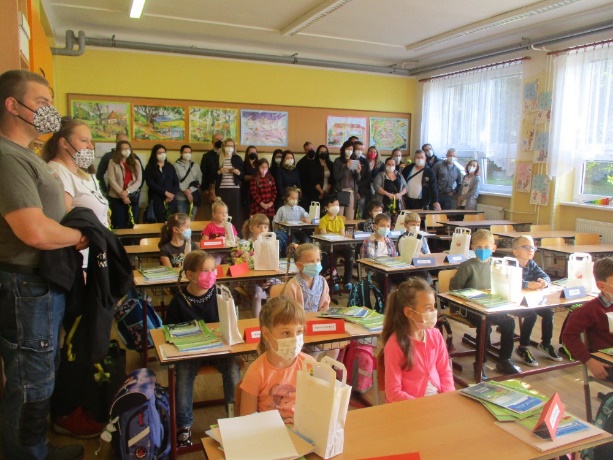 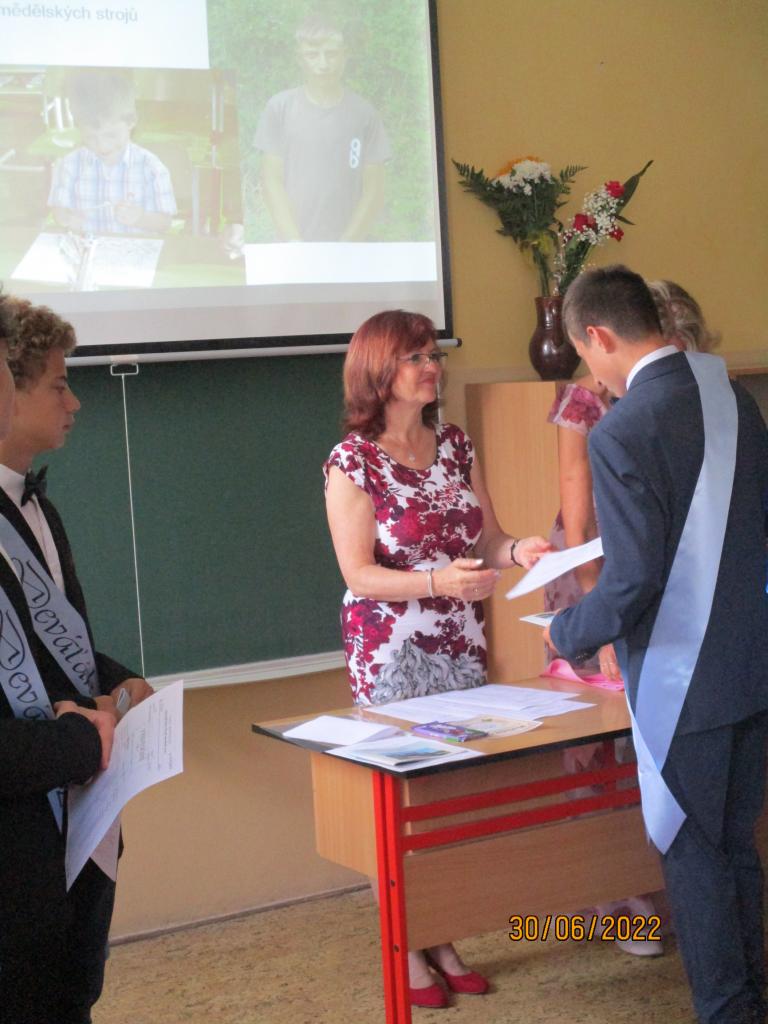       První den ve škole                                                                      Zakončení školního roku 2021/2022ZŠ Plasy spolupracuje s několika dalšími významnými subjekty:Město Plasy Klášter Plasy NTM PlasyGymnázium PlasyZŠ MladoticeSokol Plasy Policie ČR Lesy ČR (sponzor Dne dětí)Myslivecké sdružení Žebnice (sběr lesních plodů)6.5 Partnerství se školami v zahraničíŠkola nemá partnerskou školu v zahraničí.6.6 Zapojení do projektů                                                           6.6.1 Údaje o zpracovaných projektechZŠ Plasy se zapojila ve školním roce 2021/2022 do těchto projektů:1. „Zvýšení kvality vzdělávání na ZŠ Plasy“, reg. č. CZ.02.3.68/0.0/0.0/18_063/0014788 v rámci Výzvy č. 02_16_022 Podpora škol formou projektů zjednodušeného vykazování – Šablony pro MŠ a ZŠ II., Operační program Výzkum, vývoj a vzdělávání (OP VVV). Tento projekt byl schválen a výše schválené finanční podpory je 924 318,- Kč.      Cílem projektu je podpořit osobnostně profesní rozvoj pedagogů prostřednictvím dalšího vzdělávání pedagogických pracovníků, vzájemného setkávání a sdílení zkušeností pedagogů, pomoc školám při společném vzdělávání dětí/žáků, a to možností personálního posílení o školního speciálního pedagoga. Zařazení žáků se speciálními vzdělávacími potřebami (SVP) do hlavního vzdělávacího proudu pomohly extrakurikulární aktivity.     Ve školním roce 2021/2022 dvě skupiny žáků navštěvovaly doučování žáků ohrožených školním neúspěchem. Personálně byla posílena pomoc při společném vzdělávání rozšířením školního poradenského pracoviště o pozici speciální pedagožky. Tuto pozici vykonávala po celý školní rok Mgr. Jana Ježková. V rámci Šablon II. se uskutečnily projektové dny ve škole a ve školní družině.      Z důvodů pandemie Covid-19 byla doba realizace projektu prodloužena do února 2022 (původně měl být projekt ukončen v srpnu 2021). 2. „ZŠ Plasy – ŠABLONY III.“, reg.č. CZ.02.3.X/0.0/0.0/20_080/0021467 v rámci Výzvy č. 02_20_080 Šablony III., Operační program Výzkum, vývoj a vzdělávání (OP VVV).   Cílem výzvy je podpořit činnost mateřské a základní školy formou projektů zjednodušeného vykazování.          Základní školou realizované šablony jsou:Školní speciální pedagog – personální podpora ZŠ Klub pro žáky ZŠ Doučování žáků ZŠ ohrožených školním neúspěchem Projektový den ve výuce - (povinná aktivita) Projektový den mimo školu3. Místní akční plán rozvoje vzdělávání ORP Kralovice II.“, reg. č. projektu: CZ.02.03.68/0.0/0.0/17_047/0010446   Hlavním cílem projektu je zlepšení kvality vzdělávání v základních a mateřských školách v území ORP Kralovice, a to prostřednictvím budování a rozvoje udržitelného systému komunikace a spolupráce zřizovatelů, škol, organizací neformálního vzdělávání, rodičů, veřejnosti a dalších významných aktérů ovlivňujících vzdělávání v tomto území. Údaje o zapojení do jiných projektůZŠ Plasy je zapojena jako partner do projektů:„Obědy pro děti“  ZŠ Plasy je zapojena do projektu Obědy pro děti. Jeho cílem je pomoci dětem, jejichž rodiče si nemohou dovolit zaplatit dětem obědy ve školních jídelnách. Dětem, jejichž situace je dlouhodobá, které nemají vidinu zlepšení situace, a pro které mohou být obědy ve školní jídelně mnohdy jediným, pravidelným teplým jídlem. Projekt Obědy pro děti je na naší škole realizován díky obecně prospěšné společnosti WOMEN FOR WOMEN, o.p.s., která pomáhá ženám (popř. mužům) s dětmi, které se ocitly v tíživé životní situaci, kterou nedokáží vlastními silami řešit, ale aktivně přistupují k řešení svých problémů.2. „Mléko do škol“. Tento projekt umožňuje dětem odebírat dotované mléko. Hlavním cílem projektu je podpořit spotřebu mléka a mléčných výrobků u dětí a dospívající mládeže.3. „Ovoce a zelenina do škol“Naše škola je dlouhodobě zapojena do projektu Ovoce a zelenina do škol. Cílovou skupinou projektu jsou žáci prvních až pátých ročníků základních škol, kterým je zdarma dodáváno čerstvé ovoce a zelenina nebo ovocné a zeleninové šťávy.4. „Podpora odborného vzdělávání v Plzeňském kraji“ V rámci tohoto projektu naši žáci navštívili dvakrát dílny SŠ Kralovice, kde si vyzkoušeli přezouvání pneumatik a demontáž autovraku.Na začátku školního oku navštívili žáci devátých ročníků Muzeum Škoda AUTO a letecké muzeum Metoděje Vlacha v Mladé Boleslavi.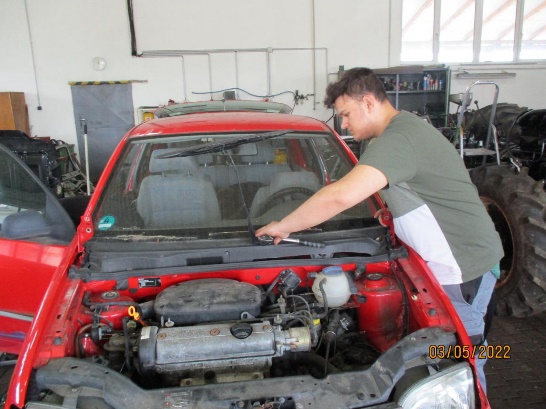 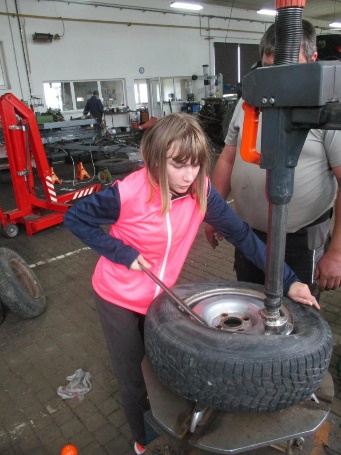 Dílny SŠ Kralovice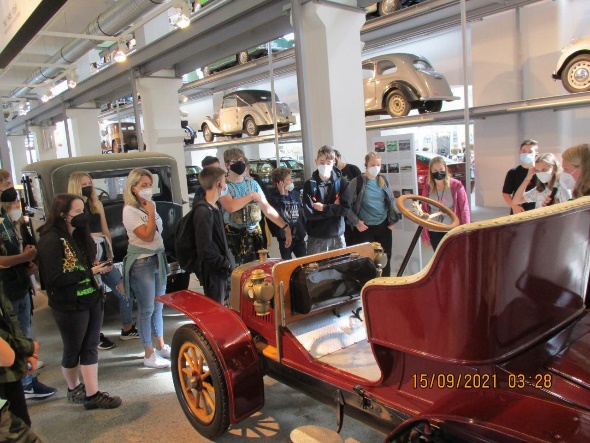 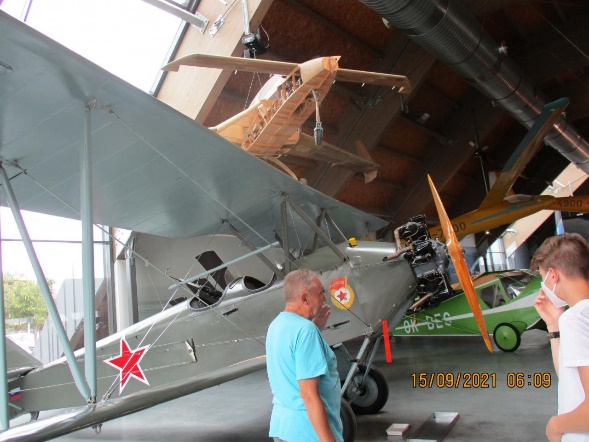 Exkurze Mladá Boleslav                                                                                                                                       Účast v soutěžích6.7.1 Sportovní soutěžeBěhem školního roku 2021/22 se žáci a žákyně zúčastnili sportovních soutěží. Většina soutěží byla na okresní úrovni. Závod v přespolním běhu naši chlapci vyhráli a skvěle si vedli také v ostatních kategoriích. Velký úspěch měli žáci a žákyně 4. a 5. ročníku ve vybíjené, kde zvítězili v okresním kole a postoupili do krajského kola v kategorii otevřené. V krajském kole skončili na pěkném 5. místě. Všichni důstojně reprezentovali naši školu.      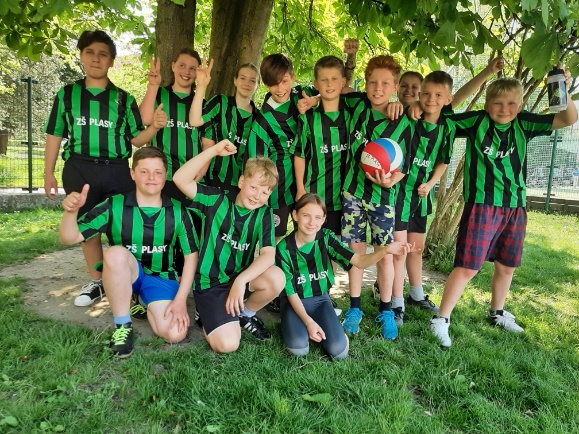 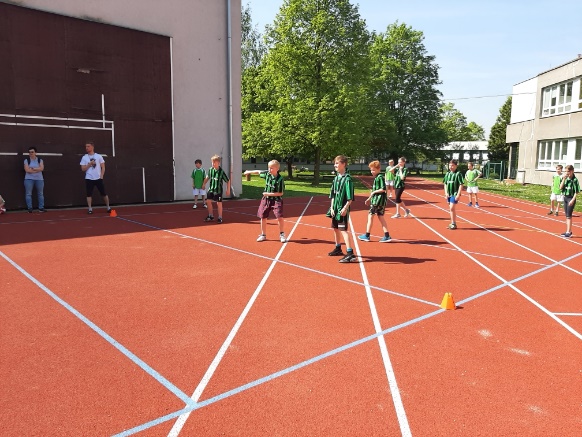 Krajské kolo ve vybíjené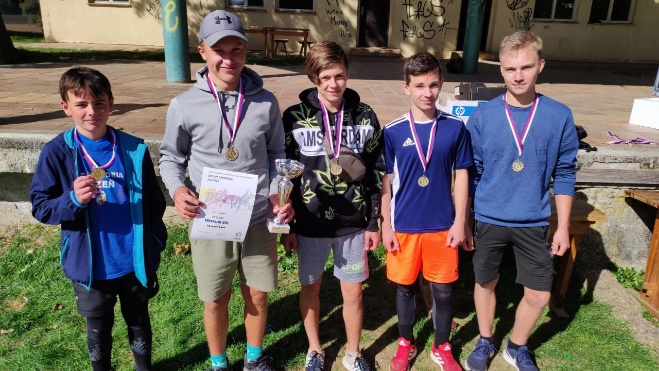 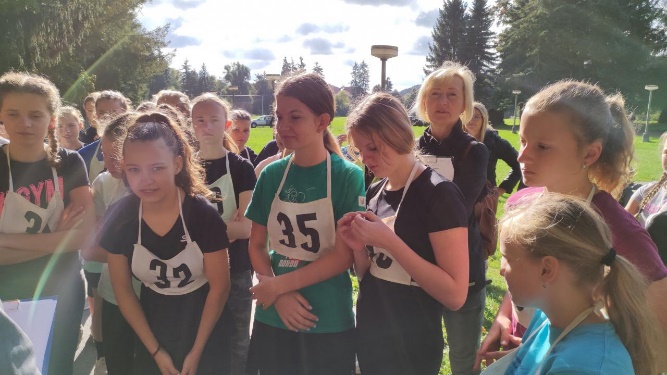 Přespolní běh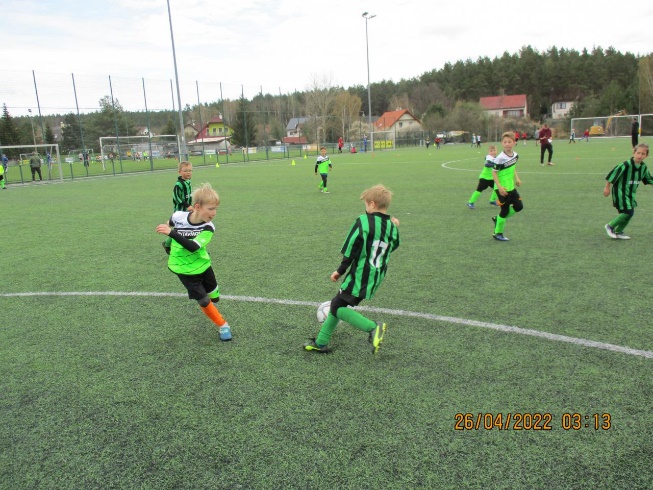 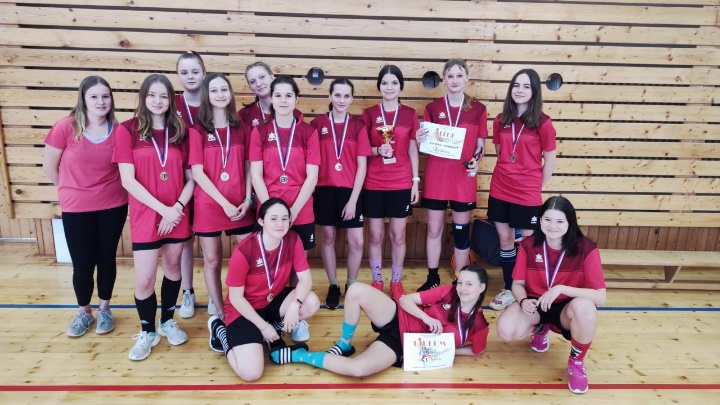 Mc Donalds cup                                                                               Turnaj v basketbalePrezentace školy na veřejnosti   Základní informace o škole lze získat na webových stránkách školy (www.zsplasy.cz), které jsou pravidelně aktualizovány a doplňovány. Další informace rodičům a veřejnosti jsou k dispozici ve vývěsce v centru města a na informační tabuli u vchodu do školy. Základní škola Plasy vydává školní časopis Plasík, prostřednictvím kterého jsou rodiče a veřejnost informováni o dění ve škole. Autorský tým časopisu tvoří žáci 2. stupně školy. Příspěvky o škole jsou pravidelně otiskovány v plaském Zpravodaji. Ředitelka školy pravidelně informuje o dění ve škole na veřejných zasedáních zastupitelstva.7. Údaje o zapojení školy do rozvojových a mezinárodních programůŠkola se ve školním roce 2021/2022 neúčastnila žádného mezinárodního programu.8. Základní údaje o hospodaření školyŘeditelka školy předkládá v souladu s § 165 školského zákona rozbor hospodaření dle závazné osnovy. Rozbor hospodaření je k dispozici v ZŠ Plasy.9. Údaje o výsledcích inspekční činnosti provedené ČŠI a dalších kontrolV měsíci květnu a červnu 2022 proběhlo výběrové zjišťování výsledků žáků 5. a 9. ročníků organizované ČŠI. Testováni byli žáci z českého jazyka, matematiky, součástí testu byly také otázky zaměřené na dovednosti usnadňující učení.10. Zapojení školy do dalšího vzdělávání   Jedním z předpokladů dobrého učitele je nutnost dbát o své sebevzdělání a zajímat se o nové trendy v oboru i ve společnosti.   Další vzdělávání zaměstnanců probíhá dle plánu DVPP a průběžné nabídky. Kurzy jsou absolvovány převážně prostřednictvím akreditovaných středisek NIDV Plzeň, KCVJŠ Plzeň a dalších vzdělávacích agentur v oblasti školství, legislativy, bezpečnosti práce, primární prevence, výchovného poradenství. Prioritou vedení je zapojit do DVPP většinu pedagogů dle aktuálních potřeb školy.    Nedílnou součástí dalšího vzdělávání pedagogických pracovníků je individuální sebevzdělávání – samostudium, které probíhá především ve dnech čerpání samostudia v průběhu vedlejších prázdnin. Pedagogičtí pracovníci ZŠ Plasy navštívili v rámci dalšího vzdělávání tyto akce (některé formou on-line):Po absolvování vzdělávacích akcí si pedagogové vzájemně nové poznatky předávali kolegům, uvažovali o možnosti uplatnění v našich podmínkách, aplikovali nové informace v praxi. Rozvoj nepedagogických pracovníků probíhá prostřednictvím pracovních porad, v rámci kterých jsou probírány možnosti zefektivnění provozu. Nepedagogičtí pracovníci se zúčastňují také odborných seminářů.11. ZávěrVýroční zpráva o činnosti školy za školní rok 2021/2022 byla zpracována na základě poznatků, které byly získány v průběhu řízení školy a s využitím řady zdrojů, kterými byly zejména:-povinná dokumentace (zejména materiály ped. rad) a další dokumenty vzniklé v průběhu školního roku-dlouhodobá pozorování, kontrolní a hospitační činnost vedení školy-hodnocení činnosti zpracované metodickými orgány školy, výchovnou poradkyní, metodičkou primární prevence, vychovatelkami školní družinyZe skutečností uvedených v obsahu zprávy je zřejmé, že činnost školy v průběhu školního roku 2021/2022 naplňovala cíle a úkoly školy.Školní rok 2021/2022 byl dalším rokem ovlivněným pandemií Covid-19. V tomto školním roce nedocházelo již k plošnému uzavírání škol, ale velice často byly jednotlivé třídy v karanténě. Časté byly také absence pedagogů a žáků v souvislosti s tímto onemocněním.V tomto roce byla škola zapojena do národního plánu doučování, který pomohl žákům ohrožených školním neúspěchem zmírnit negativní dopady absence prezenční výuky. Vzhledem k mezinárodní situaci jsme v letošním roce také řešili zvýšený počet dětí s odlišným mateřským jazykem a dětí - cizinců, které nastoupily do naší školy bez základní znalosti českého jazyka. Těmto dětem byla poskytována jazyková příprava přímo na naší škole. Všichni tito žáci se přirozeně začlenili do kolektivu třídy a během několika měsíců byli někteří schopni užívat český jazyk jak na komunikační úrovni, tak i z části v rámci vzdělávání.Všem zaměstnancům školy, učitelům, asistentům pedagogů, paní sekretářce, technickému personálu i pracovnicím školní jídelny patří za úspěšné zvládnutí školního roku 2021/2022 velké poděkování.Výroční zprávu o činnosti školy za školní rok 2021/2022 zpracovala: Mgr. Jana PrůšováV Plasích dne 15. 10. 2022   Výroční zprávu schválila školská rada dne 1. 11. 2022AdresaPočet třídPočet žákůHlavní budova, ředitelstvíStará cesta 373, 331 01 Plasy16297Název ŠVPV ročníkuŠVP pro základní vzdělávání STROM1.- 9. ročníkNázev součástiKapacitaPočet žákůPočet tříd, odděleníPočet přepočtených ped. pracovníkůZŠ3002971629,82ŠD908532,28Celková kapacita jídelnyPočet dětských strávníkůMŠ/ZŠ/GPočet dospělých strávníků*Celkový počet zaměstnancůPřepočtený počet zaměstnanců600128/273/30844109,4Spádové obce ZŠ od 1. ročníkuSpádové obce ZŠ od 1. ročníkuSpádové obce ZŠ od 1. ročníkuBabinaLomničkaVrážnéHorní HradištěNebřezinyŽebniceKorýtkaOndřejovLomanyPláněOd 6. ročníku navštěvují ZŠ Plasy žáci ze ZŠ Mladotice, tedy další spádové obceOd 6. ročníku navštěvují ZŠ Plasy žáci ze ZŠ Mladotice, tedy další spádové obceOd 6. ročníku navštěvují ZŠ Plasy žáci ze ZŠ Mladotice, tedy další spádové obceChrašťoviceMladoticeŠtichoviceKřečovStrážištěVelká Černá HaťTřídaPočet žáků k 30. 6. 2022Z toho dívekZ toho chlapcůTřídní učitel/ka1.A17710Mgr. D. Pekárková1.B20812Mgr. L. Koudelová2.A18117Mgr. I. Halamová2.B1789Mgr. L. Houšková3.A18810Mgr. M. Molcarová3.B1789Mgr. M. Švarcová4.A251510Mgr. L. Henžlíková5.A1477Mgr. J. Pořádková5.B17107Mgr. Z. Livinková6.A22913Ing. H. Fárková7.A20713Ing. V. Holotová7.B1578Mgr. V. Korcová     8.A211011Mgr. M. Janoušková     8.B20713Mgr. P. Malecha9.A20812Mgr. M. Kotorová9.B16610Mgr. M. Radošovácelkem297136 (46%)161 (54%)Počet třídPočet zařazených žákůPřípravná třída00Speciální třída00S rozšířenou výukou00Druh postiženíPočet žákůMentální postižení3Sluchové postižení0Zrakové postižení0S vadami řeči1Tělesně postižení0Autismus0S vývojovou poruchou učení a chování17Více vad1Celkem22Počet všech pracovníků*Počet pedagogických pracovníků*49/46,233/29,8Ředitelka školy:Mgr. Jana PrůšováZástupkyně ředitelky:Mgr. Hana ŠkopováUčitelé 1. stupně:Učitelé 2. stupně:Mgr. Ivana HalamováMgr Hana Bulínová*Mgr. Lada HenžlíkováIng. Hana FárkováMgr. Lenka HouškováIng. Vlasta HolotováMgr. Lenka KoudelováMgr. Zdeněk ChlupMgr. Zuzana LivinkováMgr. Marcela JanouškováMgr. Marie MolcarováBc. Andrea KacovskáMgr. Dagmar PekárkováMgr. Václava KorcováMgr. Jitka PořádkováMgr. Milena KotorováMgr. Martina ŠvarcováMgr. Petr MalechaIng. Iva LechnerováMgr. Kristýna NováMgr. Margita RadošováAsistentky pedagogaJana Bergerová Nataša FajfrováGabriela Frai HolotováTomáš HolubPavlína JanečkováBc. Tereza LenčešováMgr. Nikola NováMonika UrbanováVychovatelky ŠD:Lenka ForejtováPavlína JanečkováJana SlámováÚčetní:Ivana TříškováÚdržbář:Mirek SemelkaUklízečky:Jana HosprováRůžena HlucháAlena KoubováVedoucí školní jídelny:Veronika Kozová Kuchařky:Hana ČechováIvana HanzlíčkováMarkéta HolubováAlena KorbelíkováEliška MajeskáJaroslava MelchrováRomana PospíšilováRůžena SeidlováHana TomaškováVěkdo 30 let31 – 40 let41 – 50 let51 – 60 let61 a vícePočet (fyz. osoby)357134z toho žen157131Aprobovanost výukyAprobovanost výuky%V kterých předmětechPočet vyuč. hodin celkem za týden421100-z toho počet neaprob. hodin122,8Inf, NjPočet vzdělávacích akcí:24Celkový počet účastníků:17Vzdělávací instituce:NPI Plzeň, KCVJŠ Plzeň, PPP Plzeň-sever,…..Počet dětí u zápisuPočet odkladů ŠDPočet odkladů ŠDOčekávaný počet dětíOčekávaný počet třídPočet dětí u zápisunavrženskutečnostOčekávaný počet dětíOčekávaný počet tříd491212372Počet celkemZ toho přijatých naZ toho přijatých naZ toho přijatých naZ toho přijatých naZ toho přijatých naPočet celkemGymnázia4 letáSŠ s maturitouSOUUOJiné382241110Počet žákůPočet žáků-kteří dokončili ZŠ v nižším než 9. ročníku2Počet žákůPočet žáků-přihlášených na víceletá gymnázia9-přijatých na víceletá gymnázia9Počet kurzůPočet absolventů00Počet žáků celkemProspělo s vyznamenánímProspěloNeprospěloNeprospěloNehodno-cenoOpravné zkouškyžáci/celkemHodnoceno slovně297192103103201/21*Snížený stupeň z chováníPočet žákůPočet žákůSnížený stupeň z chovánípololetípololetí-z toho 2. stupeň32-z toho 3. stupeň03pololetípololetícelkemZameškané hodiny21 72122 25443 975Průměr na žáka78,173,1148,1-z toho neomluvené32133Název akceOrganizátor akceTermín konáníUrčeno ročníkůmAdaptační kurz pedagogové ZŠ14. 9. 20216. ročníkFinanční gramotnostlektorky 14. a 15. 9. 2021všechny ročníkySrdíčkové dnyžáci 9. roč.22. 9. 20211. 4. 2022všechny ročníkyEtiketa do škollektor25. 3. 20222. stupeňDopravní hřištěSŠ Kralovicejaro 20224., 5. roč.Název akceTermínTřídyProjektové dny-finanční gramotnost14., 15. 9. 2021, 15. 10. 20212.-9. Exkurze do Mladé Boleslavi15. 9. 20219.Ukázka dravců20. 9. 20211. – 9.Kroužek SŠ Kralovice5., 9. 10. 20218.Sběr lesních plodůříjen 20211. – 9.Sbírka pro Dětský domov Trnová7. – 8. 12. 1. – 9.Termovize ve škole22. 3. – 5. 4. 20224. – 9.Etiketa do škol25. 3. 20226. – 9.Vlastivědná exkurze22. 4. 20224.S dronem přes půl světa28. 4. 20224. – 9.Kroužek SŠ Kralovice6. 5. 20228. – 9.Pohádka o šťastně zachráněném drakovi12. 5. 20221. – 5.Dopravní soutěž mladých cyklistů10. 5. 20225.Hudební pořad Beatles20. 5. 20225. – 9.Přednáška o vodě 25. 5. 20226. – 9.Školní divadelní představení1. 6. 20221. – 5.Koncert D. Hůlky 13. 6. 20221. – 9.Pasování na čtenáře14., 15. 6. 20221.Exkurze do katedrály sv. Bartoloměje Plzeň24. 6. 20226., 7.Exkurze do muzea M. Týnice17. 6. 20224.Exkurze do požární zbrojnice Plasy18. 6. 20222.Sportovní den28. 6. 20226. – 9.Slavnostní zakončení šk. roku 1. st.29. 6. 20221. – 5.Slavnostní zakončení šk. roku 2. st.30. 6. 20226. – 9.Název akceÚčastníciMetodický průvodce 1. tř.Mgr. Koudelová, Mgr. PekárkováJaká jsem já, tak vnímám okolíM. Urbanová, T. LenčešováPráce s textem v ČjMgr. JanouškováKreativní výtvarné technikyJ. SlámováAlternativní způsoby vyučováníMgr. HenžlíkováJak na nový RVPMgr. KorcováDen ředitelů ZŠ a SŠ Mgr. PrůšováPoruchy pozornosti u dětí v ZŠ Mgr. HenžlíkováUčitel-manažer problémových situacíMgr. KorcováDohodnu se…N. Fajfrová, T. HolubČj jako druhý jazyk na ZŠ Mgr. KotorováPlastík a jeho kouzelný kufrMgr. PrůšováEmoční poruchy a poruchy chováníMgr. KoudelováKomunikace bez poraženýchM. UrbanováFormativní hodnoceníMgr. PekárkováProstředky pro rozvoj informativního myšleníIng. LechnerováSpecifika výuky Čj - cizincůMgr. Janoušková